Сумська міська радаВиконавчий комітетРІШЕННЯ
          Розглянувши заяву ОСОБА 2 та надані документи, відповідно до статті 158 Сімейного кодексу України, пункту 73 Порядку провадження органами опіки та піклування діяльності, пов’язаної із захистом прав дитини, затвердженого постановою Кабінету Міністрів України від 24.09.2008 № 866 «Питання діяльності органів опіки та піклування, пов’язаної із захистом прав дитини», враховуючи рішення комісії з питань захисту прав дитини                                                           від 11.06.2021, протокол № 7, керуючись підпунктом 4 пункту «б» частини першої статті 34, частиною першою статті 52 Закону України «Про місцеве самоврядування в Україні», виконавчий комітет Сумської міської радиВИРІШИВ:	Визначити спосіб участі ОСОБА 2 у вихованні малолітнього сина       ОСОБА 1, ДАТА 1 року народження, у формі систематичних побачень та спілкування з дитиною щосуботи місяця з 11:00 год до 12:00 год., в присутності матері дитини ОСОБА 3, з урахуванням бажання та стану здоров’я дитини, інших обставин, що мають істотне значення.Міський голова									О.М. ЛисенкоПодопригорі В.В. 701-915Надіслати: Подопригорі В.В. - 3 екз.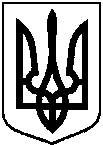 Проєктоприлюднено«_____» червня 2021 р.від                      № Про визначення способу участі у вихованні малолітньої дитини ОСОБА 1